Energy Audit February 2014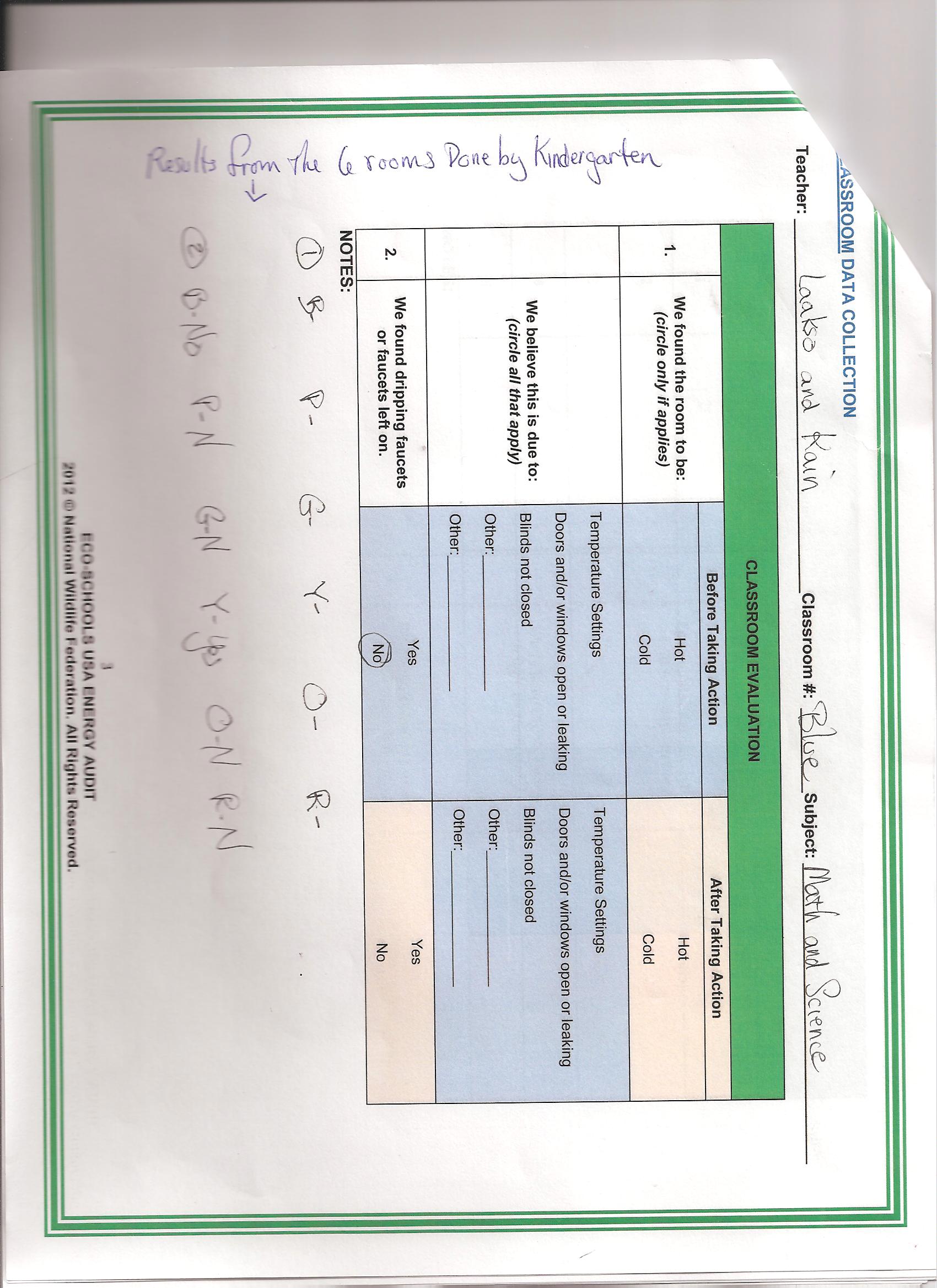 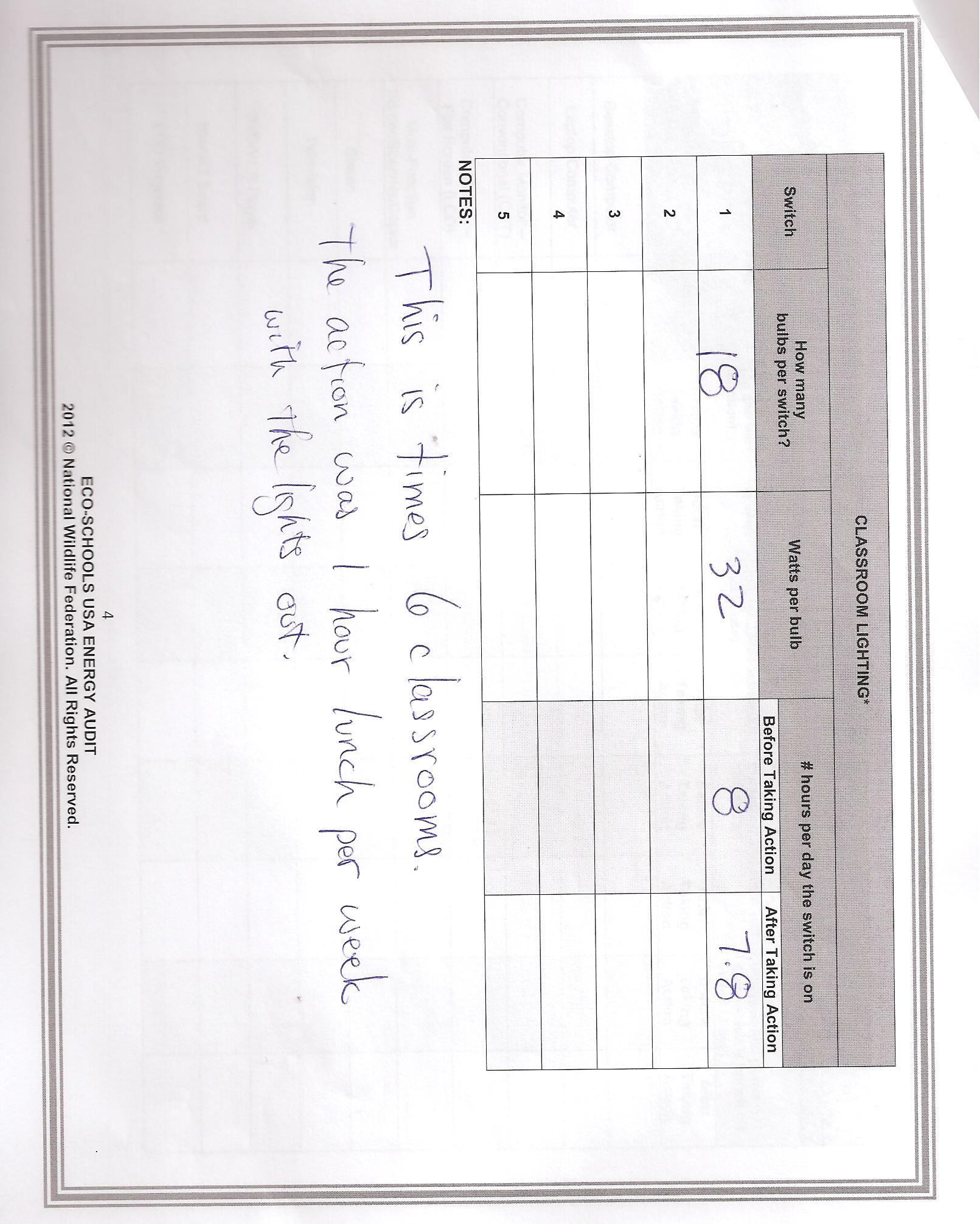 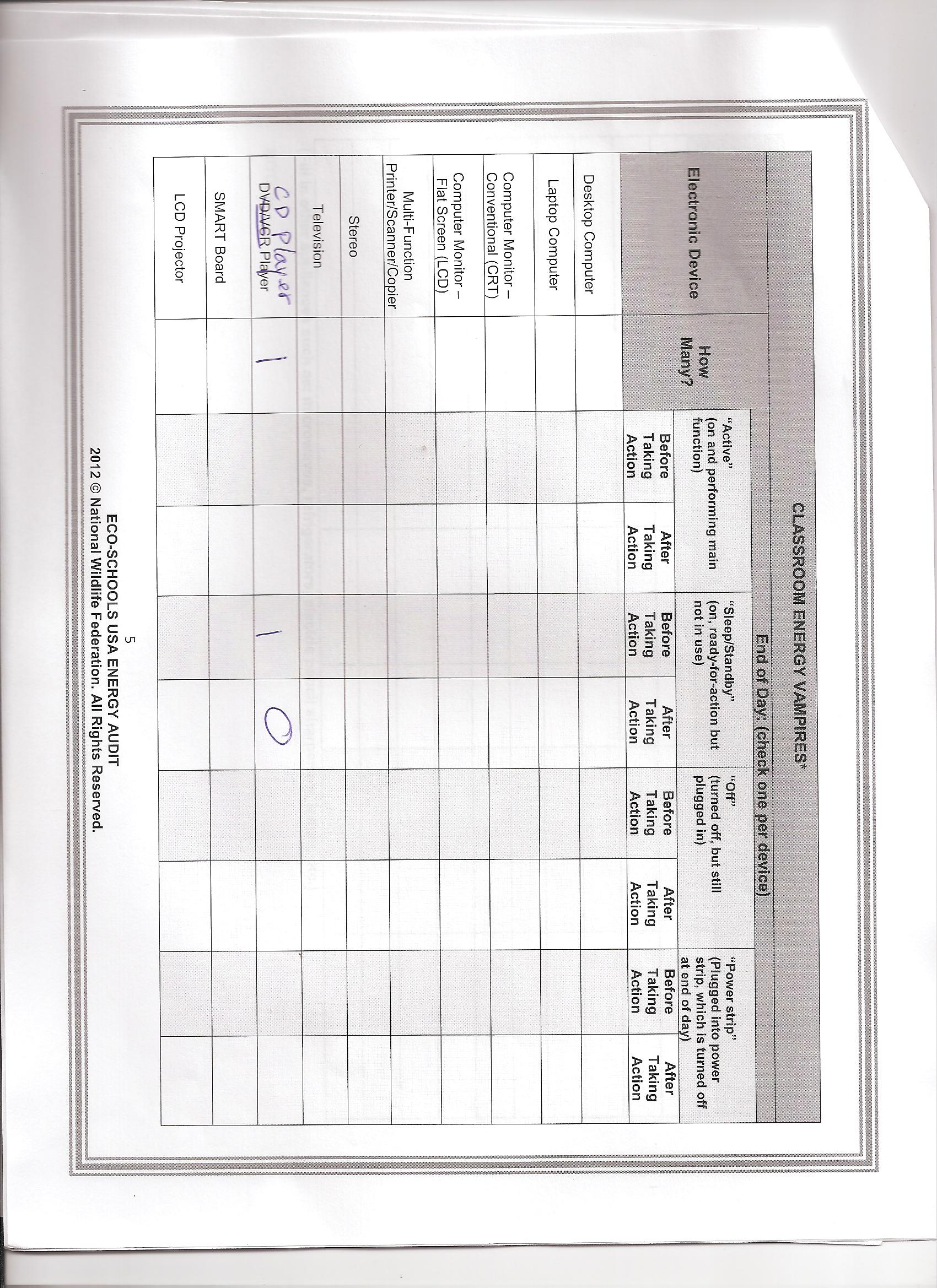 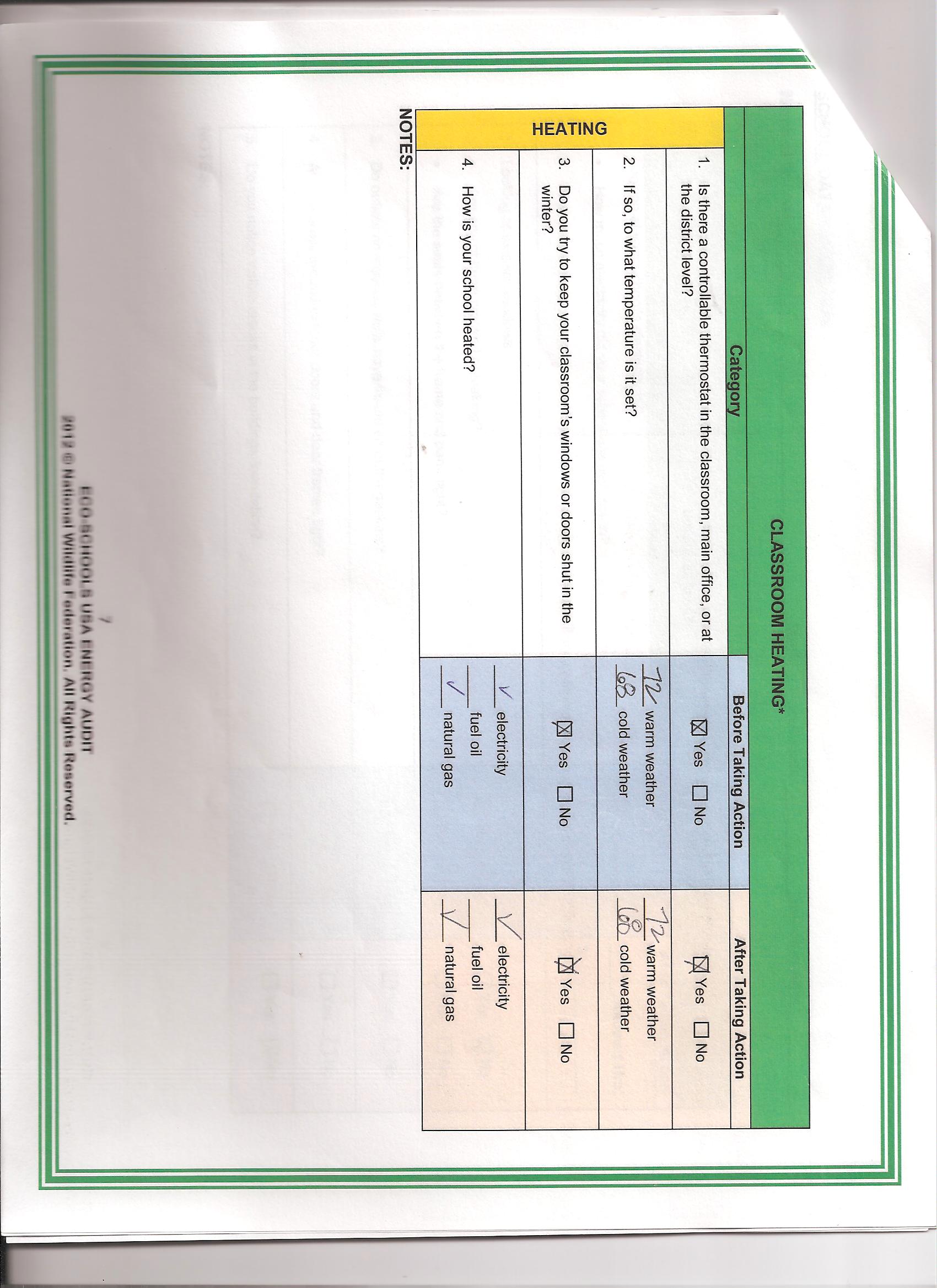 
We are still waiting on the February bill but are not sure it will be conclusive. 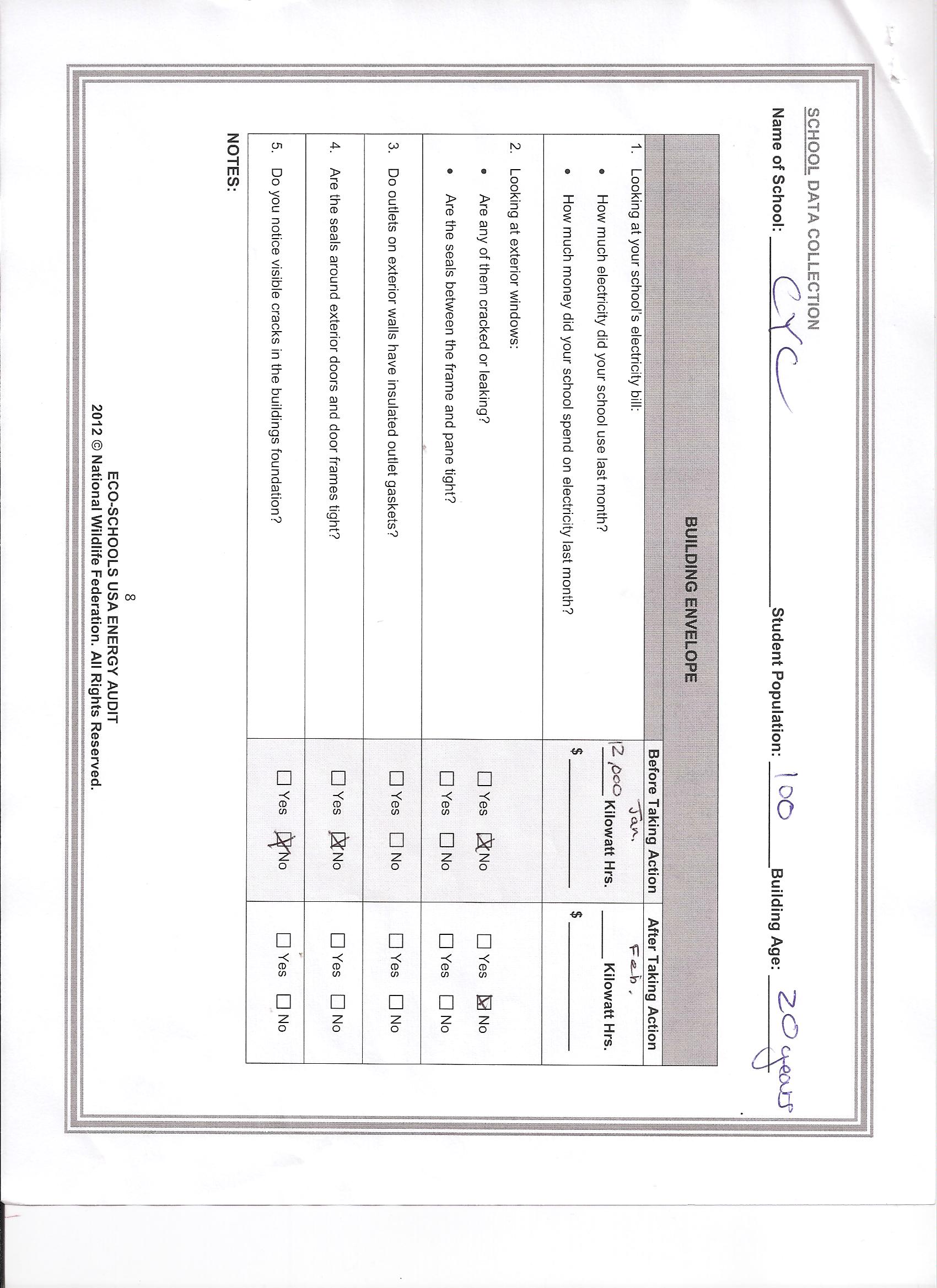 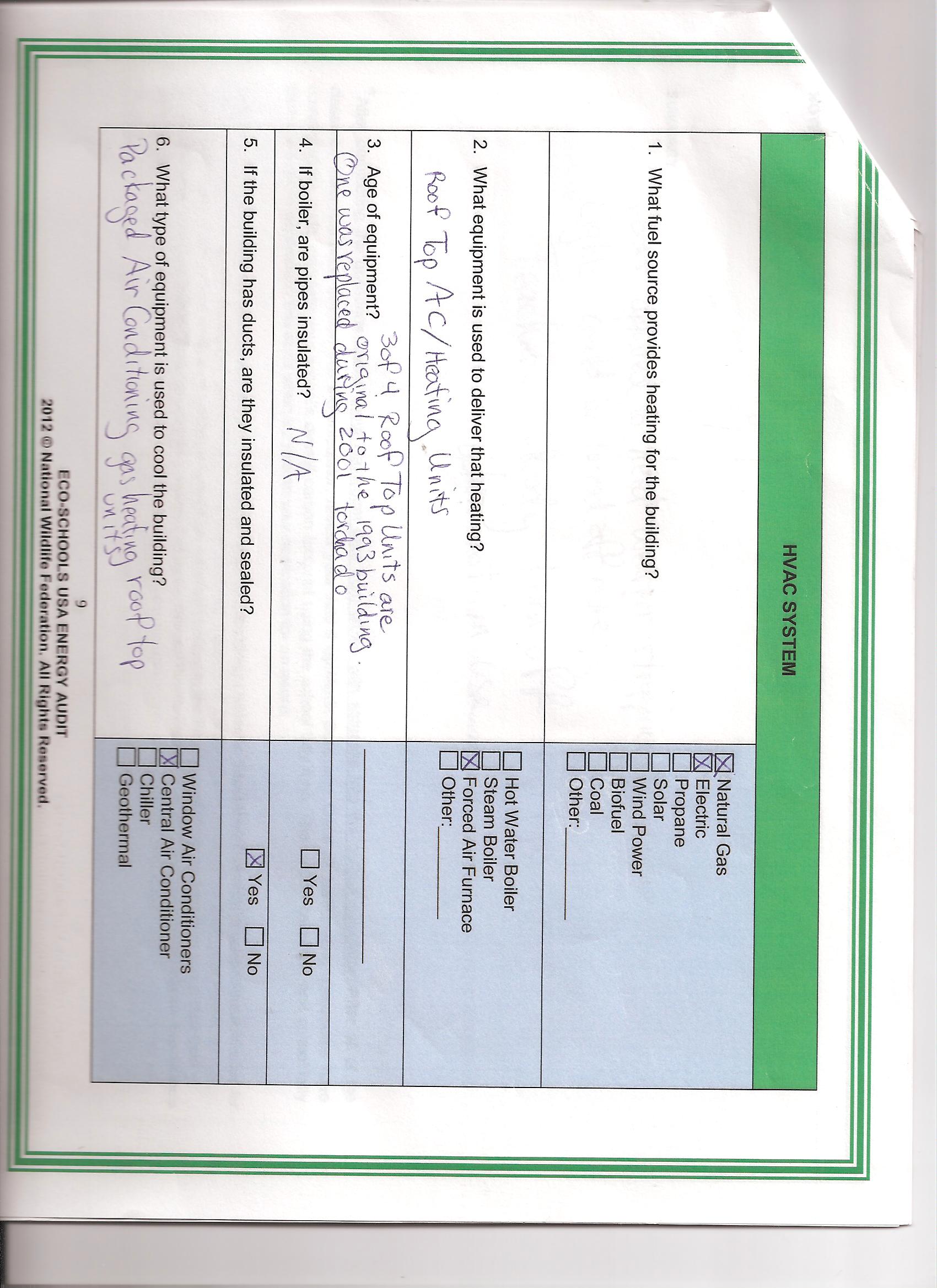 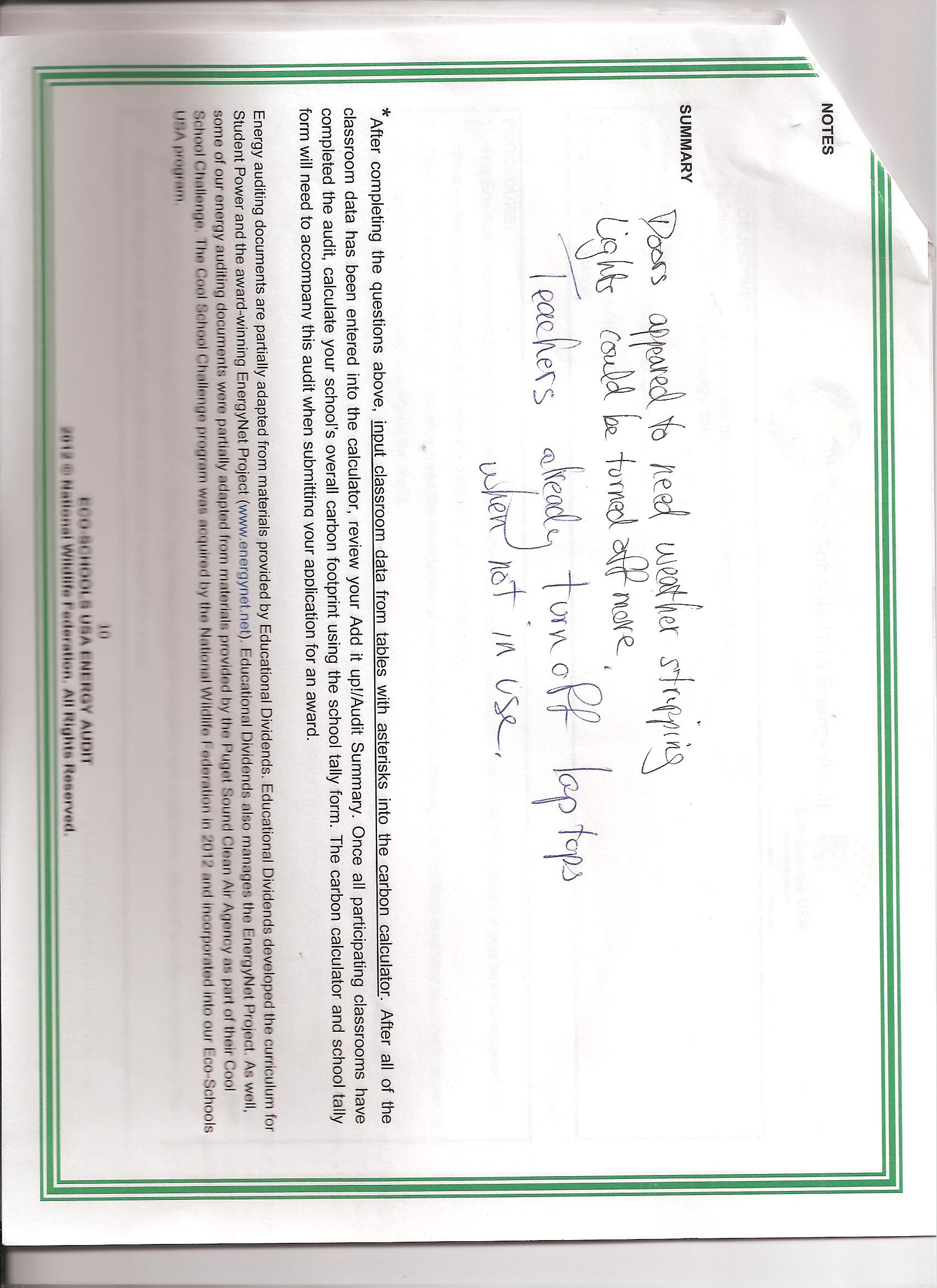 